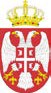 Република СрбијаАутономна Покрајина ВојводинаОпштина АпатинОПШТИНСКА УПРАВА ОПШТИНЕ АПАТИНБрој: 404-491/2017- IVДатум: 31.7.2017. годинеАпатинІ ИЗМЕНА КОНКУРСНЕ ДОКУМЕНТАЦИЈЕЗА ЈАВНУ НАБАВКУ МАЛЕ ВРЕДНОСТИ  РАДОВА РЕДНИ БРОЈ:  37/2017 „ Израда пешачких стаза на Горњем гробљу у Апатину “ На основу члана 63. став 1. Закона о јавним набавкама („Службени гласник РС“, бр. 124/2012 и 14/2015 и 68/2015), због измене на страни 12 врше се измене конкурсне документације за јавну набавку  „ Израда пешачких стаза на Горњем гробљу у Апатину “ 37/2017.ИзменеНа страни 12НАПОМЕНА: Сва заинтересована лица су у обавези да припреме и поднесу понуду у складу са извршеним изменама, јер ће у супротном иста бити одбиjена као неприхватљива. Комисија за јавну набавку-	Nabavka i izrada tampon sloja (od šljunka prirodne granulacije) d = 20,0 ( cm ), minimalne zbijenosti σ = 0,50 ( Mpa ).m²337,5